2019 SELF-ADVOCACY ASSOCIATION OFNEW YORK STATE  LOWER HUDSON VALLEY REGIONAL CONFERENCE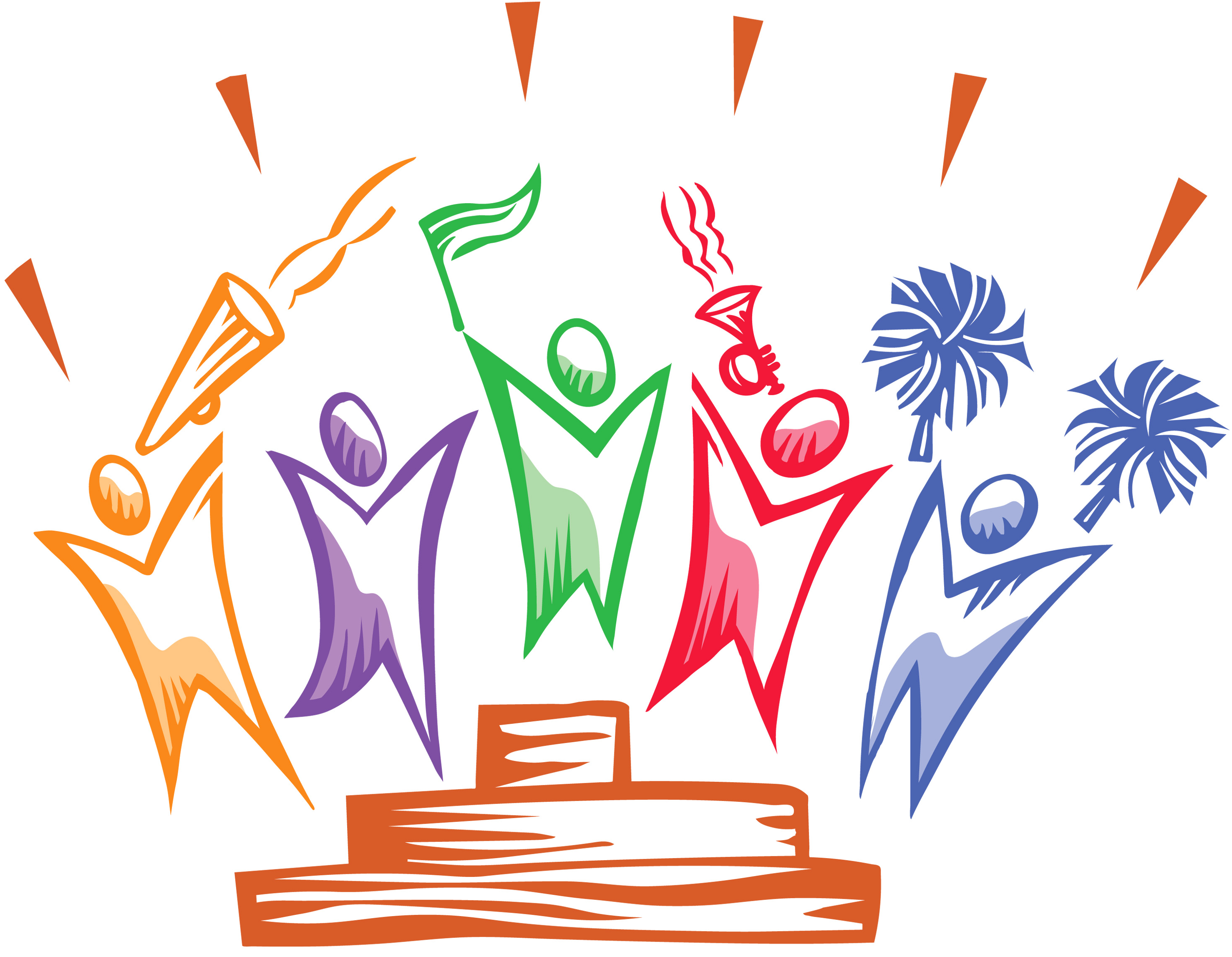 ADVOCACYFORSUCCESS!!!MAY 2, 2019PALISADES CENTER MALL, COMMUNITY ROOMS - 4TH FLOOR 1000 PALISADES CENTER DRIVE, WEST NYACK, NY 10994JOIN US for a great day of Learning, Networking and FUN!!Cost:  $35.00 fee per person (support staff must register and pay)REGISTRATION DEADLINE:  April 25, 2019; Pre-registration Required as Registration is limited!!!!SANYS’ 2019LOWER HUDSON VALLEY REGIONAL CONFERENCE“ADVOCACY FOR SUCCESS”Conference Registration Form:	Name:  ________________________________________________Address:  ______________________________________________City, Zip Code:  _________________________________________Phone:  ________________________________________________Email:  ________________________________________________** Please contact us if you have any special dietary needs or other accommodation issues.   We will do our best to        come up with a solution.FEE:  $35.00 per person (support staff must also register & pay)CHECKS / MONEY ORDERS PAYABLE TO:“SANYS”ATTN:  Cynthia Gilchrist500 Balltown Road Bldg. 12Schenectady, NY 12304Keynote Speaker:  Chester FinnNeed More Info:  Contact: Cynthia GilchristLower Hudson Valley Regional Coordinator, SANYSOffice:  518) 382-1454   Fax: (518) 382-1594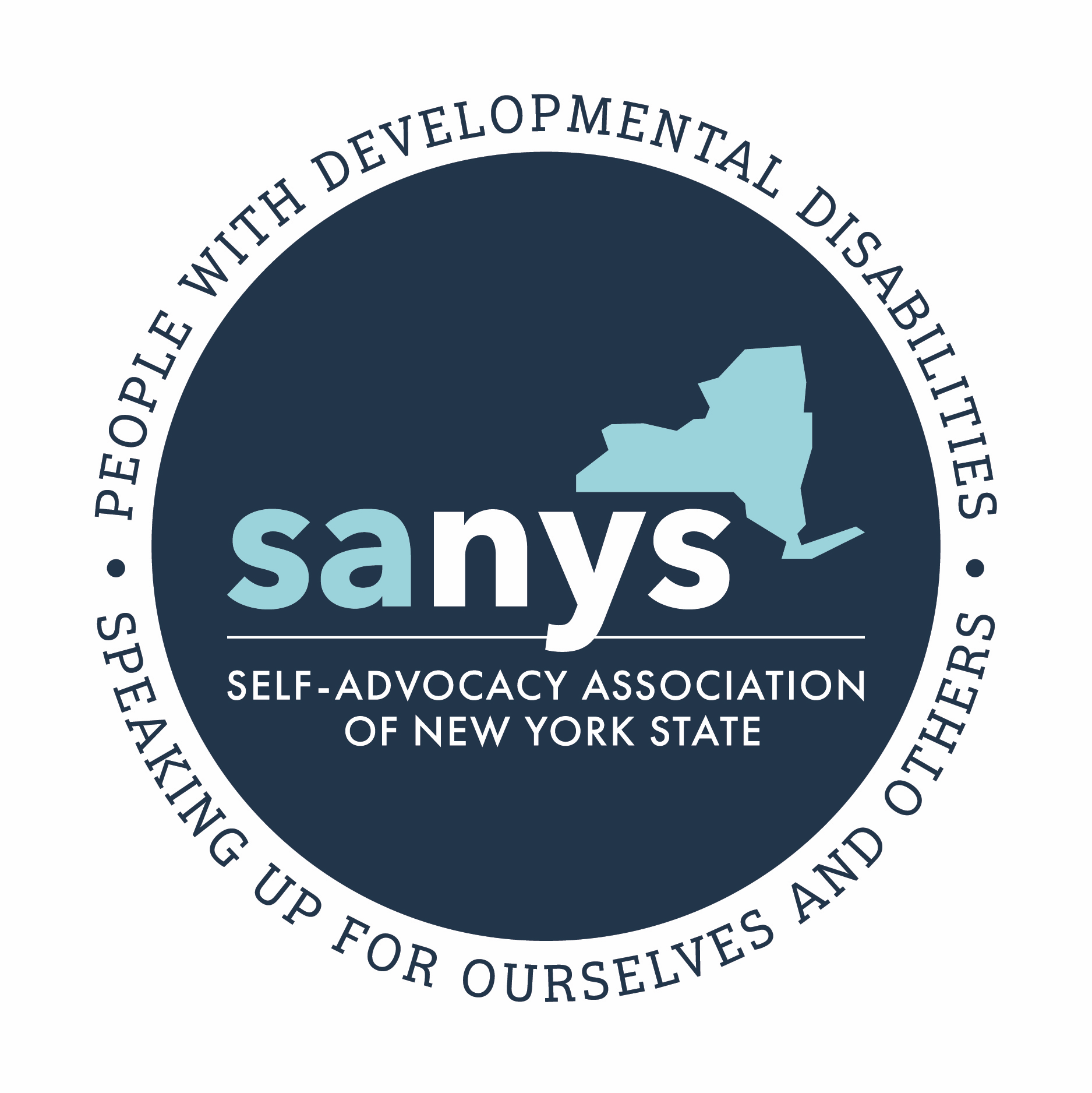 